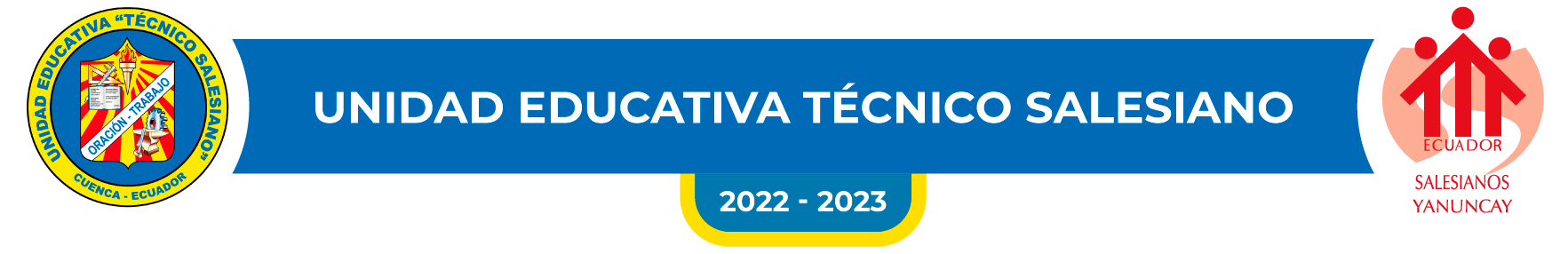 FICHA DE INSCRIPCIÓN DE PROYECTO INTEGRADORFICHA DE INSCRIPCIÓN DE PROYECTO INTEGRADORFICHA DE INSCRIPCIÓN DE PROYECTO INTEGRADORFICHA DE INSCRIPCIÓN DE PROYECTO INTEGRADORFICHA DE INSCRIPCIÓN DE PROYECTO INTEGRADORFICHA DE INSCRIPCIÓN DE PROYECTO INTEGRADORFICHA DE INSCRIPCIÓN DE PROYECTO INTEGRADORFICHA DE INSCRIPCIÓN DE PROYECTO INTEGRADORFICHA DE INSCRIPCIÓN DE PROYECTO INTEGRADORTEMA:ÁMBITO DEL PROYECTO:ÁMBITO DEL PROYECTO:ÁMBITO DEL PROYECTO:FECHA DE PRESENTACIÓN:FECHA DE PRESENTACIÓN:FECHA DE PRESENTACIÓN:OBJETIVOS Y ALCANCE DEL PROYECTO:OBJETIVOS Y ALCANCE DEL PROYECTO:OBJETIVOS Y ALCANCE DEL PROYECTO:OBJETIVOS Y ALCANCE DEL PROYECTO:OBJETIVOS Y ALCANCE DEL PROYECTO:OBJETIVOS Y ALCANCE DEL PROYECTO:OBJETIVOS Y ALCANCE DEL PROYECTO:Explique cuáles son los objetivos y alcance del proyecto presentadoExplique cuáles son los objetivos y alcance del proyecto presentadoExplique cuáles son los objetivos y alcance del proyecto presentadoExplique cuáles son los objetivos y alcance del proyecto presentadoExplique cuáles son los objetivos y alcance del proyecto presentadoExplique cuáles son los objetivos y alcance del proyecto presentadoExplique cuáles son los objetivos y alcance del proyecto presentadoExplique cuáles son los objetivos y alcance del proyecto presentadoExplique cuáles son los objetivos y alcance del proyecto presentadoINTEGRANTES:INTEGRANTES:INTEGRANTES:INTEGRANTES:INTEGRANTES:INTEGRANTES:INTEGRANTES:INTEGRANTES:INTEGRANTES:NOMBRES Y APELLIDOS COMPLETOSNOMBRES Y APELLIDOS COMPLETOSNOMBRES Y APELLIDOS COMPLETOSNOMBRES Y APELLIDOS COMPLETOSNOMBRES Y APELLIDOS COMPLETOSNOMBRES Y APELLIDOS COMPLETOSPARALELOPARALELOFIGURA PROFESIONALORGANIZACIÓN, INSTITUCIÓN, NEGOCIO Y/O PERSONA BENEFICIARIA DEL PROYECTOORGANIZACIÓN, INSTITUCIÓN, NEGOCIO Y/O PERSONA BENEFICIARIA DEL PROYECTOORGANIZACIÓN, INSTITUCIÓN, NEGOCIO Y/O PERSONA BENEFICIARIA DEL PROYECTOORGANIZACIÓN, INSTITUCIÓN, NEGOCIO Y/O PERSONA BENEFICIARIA DEL PROYECTOORGANIZACIÓN, INSTITUCIÓN, NEGOCIO Y/O PERSONA BENEFICIARIA DEL PROYECTOORGANIZACIÓN, INSTITUCIÓN, NEGOCIO Y/O PERSONA BENEFICIARIA DEL PROYECTOORGANIZACIÓN, INSTITUCIÓN, NEGOCIO Y/O PERSONA BENEFICIARIA DEL PROYECTOORGANIZACIÓN, INSTITUCIÓN, NEGOCIO Y/O PERSONA BENEFICIARIA DEL PROYECTOORGANIZACIÓN, INSTITUCIÓN, NEGOCIO Y/O PERSONA BENEFICIARIA DEL PROYECTOLlene aquí con el nombre de la organización, institución, negocio o persona beneficiaria del proyecto  Llene aquí con el nombre de la organización, institución, negocio o persona beneficiaria del proyecto  Llene aquí con el nombre de la organización, institución, negocio o persona beneficiaria del proyecto  Llene aquí con el nombre de la organización, institución, negocio o persona beneficiaria del proyecto  Llene aquí con el nombre de la organización, institución, negocio o persona beneficiaria del proyecto  Llene aquí con el nombre de la organización, institución, negocio o persona beneficiaria del proyecto  Llene aquí con el nombre de la organización, institución, negocio o persona beneficiaria del proyecto  Llene aquí con el nombre de la organización, institución, negocio o persona beneficiaria del proyecto  Llene aquí con el nombre de la organización, institución, negocio o persona beneficiaria del proyecto  JUSTIFICACIÓN COMO PROYECTO INTEGRADORJUSTIFICACIÓN COMO PROYECTO INTEGRADORJUSTIFICACIÓN COMO PROYECTO INTEGRADORJUSTIFICACIÓN COMO PROYECTO INTEGRADORJUSTIFICACIÓN COMO PROYECTO INTEGRADORJUSTIFICACIÓN COMO PROYECTO INTEGRADORJUSTIFICACIÓN COMO PROYECTO INTEGRADORJUSTIFICACIÓN COMO PROYECTO INTEGRADORJUSTIFICACIÓN COMO PROYECTO INTEGRADORIndique qué áreas académicas y/o Módulos Técnicos estarán involucradas en el proyecto, explique el por qué usted considera que es integrador.Indique qué áreas académicas y/o Módulos Técnicos estarán involucradas en el proyecto, explique el por qué usted considera que es integrador.Indique qué áreas académicas y/o Módulos Técnicos estarán involucradas en el proyecto, explique el por qué usted considera que es integrador.Indique qué áreas académicas y/o Módulos Técnicos estarán involucradas en el proyecto, explique el por qué usted considera que es integrador.Indique qué áreas académicas y/o Módulos Técnicos estarán involucradas en el proyecto, explique el por qué usted considera que es integrador.Indique qué áreas académicas y/o Módulos Técnicos estarán involucradas en el proyecto, explique el por qué usted considera que es integrador.Indique qué áreas académicas y/o Módulos Técnicos estarán involucradas en el proyecto, explique el por qué usted considera que es integrador.Indique qué áreas académicas y/o Módulos Técnicos estarán involucradas en el proyecto, explique el por qué usted considera que es integrador.Indique qué áreas académicas y/o Módulos Técnicos estarán involucradas en el proyecto, explique el por qué usted considera que es integrador.PRESUPUESTO APROXIMADO: Indique un costo aproximado del proyecto (Adjunte proforma, opcional)PRESUPUESTO APROXIMADO: Indique un costo aproximado del proyecto (Adjunte proforma, opcional)PRESUPUESTO APROXIMADO: Indique un costo aproximado del proyecto (Adjunte proforma, opcional)PRESUPUESTO APROXIMADO: Indique un costo aproximado del proyecto (Adjunte proforma, opcional)PRESUPUESTO APROXIMADO: Indique un costo aproximado del proyecto (Adjunte proforma, opcional)PRESUPUESTO APROXIMADO: Indique un costo aproximado del proyecto (Adjunte proforma, opcional)PRESUPUESTO APROXIMADO: Indique un costo aproximado del proyecto (Adjunte proforma, opcional)PRESUPUESTO APROXIMADO: Indique un costo aproximado del proyecto (Adjunte proforma, opcional)PRESUPUESTO APROXIMADO: Indique un costo aproximado del proyecto (Adjunte proforma, opcional)LISTADO TENTATIVO DE MATERIALES Y/O TECNOLOGÍA NECESARIA: LISTADO TENTATIVO DE MATERIALES Y/O TECNOLOGÍA NECESARIA: LISTADO TENTATIVO DE MATERIALES Y/O TECNOLOGÍA NECESARIA: LISTADO TENTATIVO DE MATERIALES Y/O TECNOLOGÍA NECESARIA: LISTADO TENTATIVO DE MATERIALES Y/O TECNOLOGÍA NECESARIA: LISTADO TENTATIVO DE MATERIALES Y/O TECNOLOGÍA NECESARIA: LISTADO TENTATIVO DE MATERIALES Y/O TECNOLOGÍA NECESARIA: LISTADO TENTATIVO DE MATERIALES Y/O TECNOLOGÍA NECESARIA: LISTADO TENTATIVO DE MATERIALES Y/O TECNOLOGÍA NECESARIA: ...........................TUTOR PROPUESTO:TUTOR PROPUESTO:ESPACIO PARA USO EXCLUSIVO DEL ÁREA ACADÉMICA:ESPACIO PARA USO EXCLUSIVO DEL ÁREA ACADÉMICA:ESPACIO PARA USO EXCLUSIVO DEL ÁREA ACADÉMICA:ESPACIO PARA USO EXCLUSIVO DEL ÁREA ACADÉMICA:ESPACIO PARA USO EXCLUSIVO DEL ÁREA ACADÉMICA:ESPACIO PARA USO EXCLUSIVO DEL ÁREA ACADÉMICA:ESPACIO PARA USO EXCLUSIVO DEL ÁREA ACADÉMICA:ESPACIO PARA USO EXCLUSIVO DEL ÁREA ACADÉMICA:ESPACIO PARA USO EXCLUSIVO DEL ÁREA ACADÉMICA:OBSERVACIONES:OBSERVACIONES:OBSERVACIONES:OBSERVACIONES:OBSERVACIONES:FirmasSECRETARIOFirmasSECRETARIOFirmasSECRETARIOFirmasSECRETARIOFirmasSECRETARIOFirmasSECRETARIOFirmasSECRETARIOCOORDINADOR DE ÁREACOORDINADOR DE ÁREA